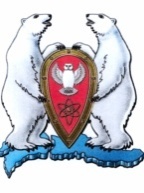 АДМИНИСТРАЦИЯ МУНИЦИПАЛЬНОГО ОБРАЗОВАНИЯ  ГОРОДСКОЙ ОКРУГ «НОВАЯ ЗЕМЛЯ»РАСПОРЯЖЕНИЕ«23» ноября 2018 г. № 228г. Архангельск-55              В соответствии со Стратегией социально-экономического развития МО ГО «Новая Земля» на 2018-2020 г.г., утвержденной решением Совета депутатов МО ГО «Новая Земля» от 05.12.2017 № 60, ведомственной целевой программой МО ГО «Новая Земля» «Молодежь Севера» на 2018 год, утвержденной распоряжением администрации МО ГО «Новая Земля» от 27.12.2017 № 271, в связи с распоряжением администрации МО ГО «Новая Земля» от 08.10.2018 № 200 «О проведении выставки - конкурса рукоделия «Золотые руки мастера»,Р а с п о р я ж а ю с ь:            1.По результатам заседания оценочной комиссии вручить именные дипломы и памятные подарки в подарочных пакетах за участие в выставке - конкурсе  рукоделия «Золотые руки мастера» следующим гражданам:1.1. за занятое первое место - Кривошапкиной Марине Николаевне – электронную фоторамку;1.2. за  занятое второе место – Буряниной Любови Александровне – фарфоровую фигуру «Белый медвежонок малый»;1.3.за занятое третье место – Светиковой Светлане Александровне – фоторамку – коллаж на 8 фото;            2.За активное участие в выставке - конкурсе  рукоделия «Золотые руки мастера» вручить памятные подарки в подарочных пакетах следующим гражданам:2.1. Цибиковой Анне Владимировне – комплект постельного белья « Легенда»;      Федорец Марине Владимировне - термос "Webber" ;      Исаковой Екатерине Анатольевне – набор для творчества «Алмазная мозайка»;      Коробейниковой Алисе Олеговне -  фоторамку – коллаж на 7 фото;      Носко Ирине Юрьевне - фоторамку – коллаж на 5 фото;      Тесленко Анне Викторовне – набор для творчества «Картина по номерам»;      Дудник Ольге Михайловне -  набор для творчества «Алмазная мозайка»;      Лустач Юлии Анатольевне – набор фужеров;      Сафроновой Ирине Эрнстовне – копилку-сейф.           3. Настоящее распоряжение опубликовать в газете «Новоземельские вести» и разместить на официальном сайте МО ГО «Новая Земля».           4. Контроль за исполнением настоящего распоряжения возложить на ведущего специалиста отдела организационной, кадровой и социальной работы Дубову А.С.О подведении итогов выставки-конкурса рукоделия «Золотые руки мастера»Глава муниципального образования                                                                Ж.К.Мусин